Useful Local / State Resources	Child ProtectionRisk Management / Outdoor Recreation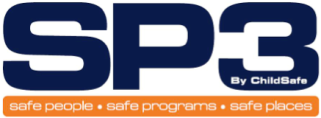 WEB RESOURCES & REFERENCES      Resource Code Cse3-WW                                     Last Updated by Childsafe 2013 – Used by PermissionIn Australia check the National Child Protection Clearinghouse for links to local legislation and mandatory reporting requirements  www.aifs.gov.au/nch/index.htmlACT: ACT Human Rights Commission (incorporating Disability Services and Children and Young People)www.hrc.act.gov.auNSW: Commission for Children and Young PeopleNSW Working with Children CheckFamily and Community Services/Ageing and Disabilitywww.kids.nsw.gov.auwww.kids.nsw.gov.au/Working-with-children/New-Working-with-Children-Checkwww.adhc.nsw.gov.auNT: Department of Children and FamiliesNorthern Territory Working with Children WebsiteDepartment of Health/Aged and Disabilitywww.childrenandfamilies.nt.gov.au/Families/www.workingwithchildren.nt.gov.auwww.health.nt.gov.au/Aged_and_DisabilityQueensland: Commission for Children and Young People and Child GuardianQueensland blue card systemDepartment of Communities, Child Safety and Disability Serviceswww.ccypcg.qld.gov.auwww.ccypcg.qld.gov.au/bluecardwww.communities.qld.gov.auSA: Department for Communities and Social Inclusion (DCSI) (formerly Families and Communities) DCSI Screening and background checksSA Government community support/disabilitywww.dcsi.sa.gov.auwww.dcsi.sa.gov.au/services/screeningwww.sa.gov.au/subject/Community+Support/DisabilityTasmania: Commissioner for ChildrenDepartment of Health and Human Services/disabilitywww.childcomm.tas.gov.auwww.dhhs.tas.gov.au/service_information/disability/disability_servicesVictoria: Commission for Children and Young People Department of Human Services (DHS) / ChildrenVictorian Working with Children CheckDepartment of Human Services (DHS) / Disabilitywww.ccyp.vic.gov.auwww.dhs.vic.gov.au/for-individuals/children,-families-and-young-peoplewww.workingwithchildren.vic.gov.auwww.dhs.vic.gov.au/for-individuals/disabilityWA: Department for Child Protection and Family SupportWorking with Children ChecksDisability Services Commissionwww.dcp.wa.gov.au/Pages/Home.aspxwww.checkwwc.wa.gov.auwww.disability.wa.gov.auNational Association for Prevention of Child Abuse and Neglectwww.napcan.org.auStop Child Abuse (Australian Childhood Foundation)www.stopchildabusenow.com.auKids Help Linewww.kidshelp.com.auBullying. No Way!www.bullyingnoway.gov.au/Child Wise www.childwise.netAt the Ark (dealing with sexual abuse) www.attheark.org.auNonprofit Risk Management Center (US)www.nonprofitrisk.orgOutdoor Recreation Industry Councilwww.oric.org.auAustralian Camps Associationwww.auscamps.asn.auOutdoor Recreation Centre – Adventure Activity Standardswww.outdoorsvictoria.org.au/activity_standards.php